О подписке на II полугодие 2020 годана журнал «Вестник образования России»Уважаемые колеги! Редакция журнала «Вестник образования России» сотрудничает с Ассоциацией лучших дошкольных образовательных организаций и педагогов, членом которой является ваше дошкольное учреждение и считает его нашим добрым другом. В этом письме мы хотели бы рассказать о нашем издании.«Вестник образования России» – журнал, к которому регулярно обращаются руководители, педагоги и воспитатели ДОО за информацией, потому что настолько полно и объективно ее невозможно получить ни из какого другого источника. Его стиль – понятный, практичный, профессиональный. Редакция анализирует все документы российской системы образования и систематизирует их по отдельным направлениям и рубрикам. Почти четверть века журнал «Вестник образования России» является ведущим печатным изданием сферы образования. Правовая грамотность руководителя и педагога – основа деятельности образовательной организации. Верным помощником в изучении нормативных документов уже много лет является наш журнал, который также публикует на своих страницах опыт эффективного применения нормативных документов для решения нетиповых задач, проблемных ситуаций в управлении организацией.Журнал, девиз которого «Официально. Оперативно. Достоверно», является навигатором нормативных правовых актов Президента и Правительства России, Государственной Думы и Совета Федерации ФС РФ, приказов, распоряжений и писем Мипросвещения и Минобрнауки России, Рособрнадзора и Росмолодежи, Общероссийского Профсоюза образования и других федеральных ведомств.«Вестник образования России» выступает официальным информационным партнером ведущих всероссийских педагогических конкурсов, таких как «Учитель года России», «Воспитатель года России», «Педагогический дебют», «Мой лучший урок» и других, «Восемь жемчужин дошкольного образования» (который проводится вашей ассоциацией и нашим журналом) и еще многих других. Наше издание поддерживает также различные фестивали и состязания, организуемые его партнерами. Особо можно назвать такой фестиваль как «Маленький Леонардо» (проводимый школой № 1409 Москвы и вашей Ассоциацией при нашей информационной поддержке). «Вестник образования России» уже много лет выступает информационным партнером крупнейших выставок, фестивалей и форумов, посвященных развитию российского образования. В их число входят Московский международный салон образования и его региональные направления, Петербургский международный образовательный форум, а также разнообразные региональные мероприятия. Редакция журнала взаимодействует с достаточно широким кругом государственных и общественных организаций.На страницах журнала в рубрике «Актуальное интервью» вы можете встретиться с людьми, опыт работы, идеи, мысли которых могут быть вам полезны. Гостями рубрики являются поистине выдающиеся люди в педагогической профессии. Например, председатель Комитета Государственной Думы ФС РФ по образованию и науке В.А. Никонов, председатель Общероссийского Профсоюза образования Г.И. Меркулова, первый заместитель председателя Комиссии Общественной палаты Российской Федерации по развитию образования и науки Л.В. Дудова, председатель Российского общества «Знание» Л.Н. Духанина, ректор МПГУ А.В. Лубков. Мы расспросили об опыте работы первого заместителя председателя Правительства Ульяновской области Е.В. Убу, начальника Управления образования Администрации городского округа г. Уфа Республики Башкортостан Е.Р. Хаффазову; депутатов Государственной Думы: Л.Н. Тутову (от Ростовской области) и С.А. Боженова  (от Белгородской области), И.И. Гильмутдинова (от Республики Татарстан); беседовали об уникальном опыте работы самой крупной образовательной организации в Северо-Западном регионе с директором Академической гимназии № 56 Санкт-Петербурга С.В. Даниловым и Народным учителем России М.Б. Пильдес и многими-многими другими. Нашими респондентами также являются победители профессиональных конкурсов «Воспитатель года» и «Восемь жемчужин дошкольного образования», руководители и педагоги учреждений дошкольного образования.С 2020 года разделы журнала пополнили новые актуальные рубрики: «Национальный проект «Образование», «Государственная программа «Развитие образования», «К 75-летию Великой Победы», «Земский учитель», «Цифровая образовательная среда», «Учитель будущего», «Методическая копилка», «Дошкольное образование» и другие.Оформить подписку на «Вестник образования России» можно с любого месяца как в отделениях Почты России по каталогам, так и непосредственно в редакции журнала. Наше издание выходит 2 раза в месяц и регулярно поступает к подписчикам. Наши подписные индексы по-прежнему остаются без изменений. Просим вас обратить внимание, что подписная кампания заканчивается в конце мая, не забудьте своевременно оформить подписку на наш журнал.Седьмой год редакция успешно осуществляет программу выпуска Приложений журнала в серии «Российское образование», подробно раскрывающих опыт работы лучших образовательных организаций, инновационных образовательных систем различных субъектов и муниципальных образований, таких как: Москва и Санкт-Петербург; Волгоградская, Иркутская, Новосибирская и Ульяновская области; республики Башкортостан, Крым, Татарстан; Краснодарский край и еще многих других. СРЕДИ НИХ ОСОБО ВЫДЕЛЯЕТСЯ СБОРНИК «ШКОЛА 1409 МОСКВЫ: ДОШКОЛЬНОЕ ОБРАЗОВАНИЕ».Мы так подробно проинформировали вас о нашей деятельности только потому, что надеемся, что вы будете выступать нашими информаторами перед муниципальными органами управления образования и дошкольными образовательными учреждениями, которые являются вашими добрыми друзьями и коллегами. Надеемся, что вы порекомендуете всем подписаться на II полугодие на журнал «Вестник образования России» и его Приложение, сделать их настольной книгой руководителя, педагога и воспитателя дошкольных образовательных организаций. Главный редактор, Заслуженный учитель России,  эксперт Комитета Госдумы по образованию и науке Ю.И. ГЛАЗКОВПодписные индексы журнала «Вестник образования России»

ПОЧТА РОССИИ - печатный каталог:
Полугодовой – П2278 (с любого месяца)Агентство «Роспечать» каталог «Газеты и журналы»:
Полугодовой –73353 (с любого месяца);
Годовой – 72369Агентство «Урал-Пресс» каталог периодических изданий
Полугодовой –73353 (с любого месяца)Приложение к журналу «Вестник образования России»
Серия «Российское образование»
Полугодовой – П6986 (с любого месяца)
Комплект: журнал + приложение:
Полугодовой – П6977 (с любого месяца)Оформите подписку удобным способомОнлайн подписка:http://podpiska.pochta.ru/press/П2278http://podpiska.pochta.ru/press/П6986 http://podpiska.pochta.ru/press/П6977Подписка на портале поставщиков:
www.old-zakupki.mos.ru.В редакции журнала:pro-press@mail.ruvest/obr@mail.ru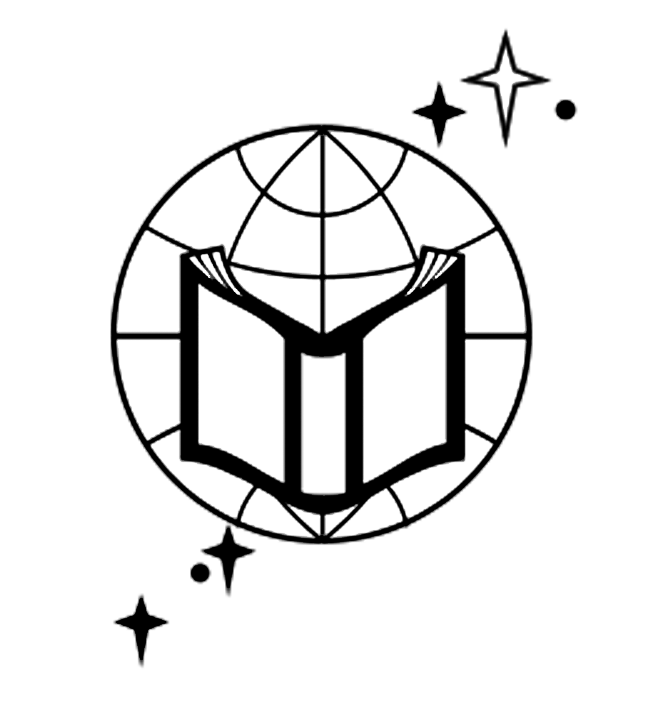 Официальные документы сферы образованияЖурнал«ВЕСТНИК ОБРАЗОВАНИЯ РОССИИ»127015, Москва, ул. Новодмитровская, д. 5а, с. 1, оф. 302, «РИК» «Молодая гвардия»Сайт: www.vestniknews.ruE-mail: vest.obr@mail.ru, тел.: 8 (499) 136 5551от «15» апреля 2020 г. № 15/04-20Президенту «Ассоциации лучших дошкольных образовательных организаций и педагогов»Ю.Е. АНТОНОВУ (для направления членам Ассоциации и руководителям ДОО наукоградов)